Demande de service d’accompagnement Transport (Centre d’action bénévole)                                    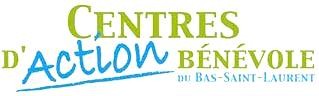 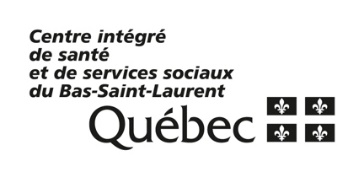 CENTRE D’ACTION BÉNÉVOLEN.B : Les demandes seront évaluées selon la disponibilité des bénévoles. Vous devez adresser votre demande au Centre d’action bénévole de la MRC où le jeune est couramment hébergé.INFORMATIONS GÉNÉRALESINFORMATIONS GÉNÉRALESNom du demandeurTéléphoneCourrielPoint de service PROFIL DU BÉNÉFICIAIREPROFIL DU BÉNÉFICIAIRENom/Prénom : Date de naissance :Adresse du lieu résidenceInterdictions ou restrictionsPersonne en cas d’urgenceÉquipement requis(siège d’auto bébé, siège d’appoint) fournis par la famille ou CJ BSLNATURE DE LA DEMANDENATURE DE LA DEMANDEPréciser s’il s’agit d’une nouvelle demande, d’une annulation, d’un report, d’un changement d’adresse, etc. Nouvelle demande                   Modification Annulation Report Changement d’adresse AutresDate de modificationModifiée parSERVICES REQUISSERVICES REQUIS Demande récurrente                   Départ et retour                     Départ seulement                     Retour seulement Demande récurrente                   Départ et retour                     Départ seulement                     Retour seulementFréquenceDépartDépartDate du départHeure du départAdresse du départDestinationDestinationHeure du rendez-vousAdresse du rendez-vousRenseignements pertinentsRetourRetourDate du retourHeure du retourAdresse du retourRenseignements pertinentsDestination finaleDestination finaleAdresseFACTURATIONFACTURATIONFacturation à l’ordre deNom de la personne ressourceNuméro de téléphoneAdresse courriel